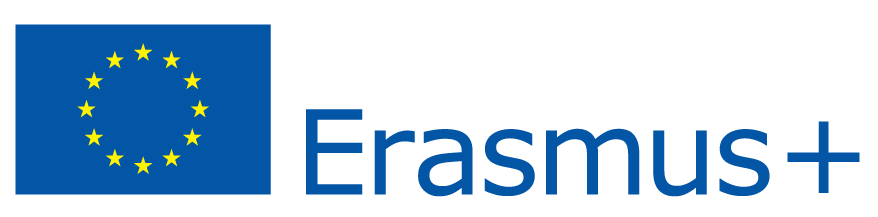 REGULAMIN REKRUTACJI I UCZESTNICTWA W PROJEKCIE ERASMUS+§1Niniejszy regulamin określa zasady rekrutacji i warunki udziału w realizacji projektu National Prides in a European Context, współfinansowanego przez Unię Europejską w ramach sektora edukacji szkolnej Partnerstwa strategiczne wspierające wymianę dobrych praktyk.§2Informacje o projekcieProjekt realizowany jest w okresie od 1.09.2018r. do 31.08.2020r.Projekt jest współfinansowany przez Unię Europejską i jest realizowany w ramach programu partnerstwa strategiczne na rzecz edukacji szkolnej wspierające wymianę dobrych praktyk programu Erasmus+.Projekt skierowany jest do uczniów I Liceum Ogólnokształcącego w Szubinie.W realizacji zadań projektu może wziąć udział dowolna liczba uczniów.Udział w projekcie jest dobrowolny. Mobilności zagraniczne obejmują 25 uczniów.	§3Zasady rekrutacji uczestników projektuRekrutacja prowadzona będzie od listopada 2018r. przez I Liceum Ogólnokształcące w Szubinie.W skład zespołu rekrutacyjnego wchodzą: koordynator projektu - Magdalena Piekarskawspółopiekun projektu - Ewa Mieczkowska-Szczekotwspółopiekun projektu - Aurelia Kasprzak Rekrutacja prowadzona jest w systemie punktowym.Kryteria brane pod uwagę przy rekrutacji uczniów do udziału w projekcie:zaangażowanie w działania dotyczące zakończonych projektównienaganne zachowanie oraz dobre wyniki w naucezaangażowanie w życie szkoły/klasyrekomendacja wychowawcy przyjęcie uczestników z partnerskich szkół podczas mobilności w Polsce Uczeń składa deklarację kandydata u koordynatora projektuRodzice/prawni opiekunowie   ucznia  wyrażają pisemną zgodę na udział dziecka w projekcie i przetwarzanie danych osobowych w związku z działaniami dotyczącymi projektu - Załącznik nr 1.Rodzice deklarujący wolę przyjęcia ucznia ze szkoły partnerskiej wyrażają ją w formie pisemnej   - Załącznik nr 2Decyzję w sprawie udziału ucznia w projekcie podejmuje zespół rekrutacyjny.Lista uczestników projektu zostanie podana do publicznej wiadomości.§4Zadania uczestników projektuWspólne z opiekunem omówienie i ustalenie zasad współpracy w realizacji projektu, podział zadań w zespole.Zgodne zespołowe podejmowanie działań objętych projektem.Rzetelne i terminowe wypełnianie obowiązków wynikających z prac przydzielonych w harmonogramie.Wspólpraca z opiekunem projektu oraz uczniami wchodzącymi w skład grupy projektowej.Promowanie działań projektowych wśród społeczności szkolnej i lokalnej.Przygotowanie sprawozdania z realizacji projektu oraz jego publiczna prezentacja po zakończeniu.Uczniowie mogą korzystać z pomieszczeń i zasobów szkoły do celów związanych z realizacją projektu pod opieką nauczycieli koordynatorów.§5Rezygnacja uczestnika z udziału w projekcieUczestnik ma prawo do rezygnacji w projekcie po zgłoszeniu tego faktu na piśmie do dyrektora liceum i podpisaniu rezygnacji przez rodzica/opiekuna prawnego.W przypadku zakwalifikowania się ucznia na wyjazd do szkoły partnerskiej i rezygnacji z tego wyjazdu, rodzic/opiekun prawny zobowiązuje się do poniesienia kosztów wynikających z tej rezygnacji (zmiana nazwiska na bilecie, odwołanie rezerwacji itp.).§6Zasady uczestnictwa w mobilnościachKryteria brane pod uwagę przy rekrutacji uczniów do udziału w mobilnościach:zaangażowanie w działania projektowe np. wystawy, prezentacje, filmy (każde działanie 1-3 pkt),tworzenie  quizów lub udział w konkursach związanych z tematyką dziedzictwa kulturowego (każdy 1-3 pkt),udział w konkursie na logo projektu (projekt 1-3 pkt , wygrana w etapie szkolnym 5 pkt, na etapie międzynarodowym 10 pkt),rekomendacja wychowawcy (1-3 pkt),deklaracja przyjęcia uczestników z partnerskich szkół podczas mobilności w Polsce - luty 2020 (5 pkt za każdą osobę).Uczeń może wziąć udział w wyjeździe wyłącznie za pisemną zgodą rodziców/opiekunów praw-      nych - Załącznik 3.Uczeń jest zobowiązany do dostarczenia kompletu dokumentów (zgoda rodziców, zgoda na udzielenie pomocy medycznej, karta EKUZ itp.) w terminie określonym przez koordynatora oraz do pisemnego zapoznania się z regulaminem uczestnictwa w wyjeździe. Przed wyjazdem organizowane jest spotkanie z rodzicami /opiekunami prawnymi uczniów wyjeżdżających, które ma na celu przekazanie niezbędnych informacji związanych z podróżą i pobytem za granicą.W przypadku rezygnacji z wyjazdu bez podania istotnej przyczyny rodzice/opiekunowie prawni ucznia pokrywają koszty związane z wydatkami poniesionymi na organizację wyjazdu.Uczniowie są zobowiązani do bezwzględnego przestrzegania poleceń koordynatora projektu i opiekunów w trakcie wyjazdów zagranicznych.§7Postanowienia końcoweWszelkie sprawy nie ujęte w regulaminie będą rozstrzygane przez koordynatora projektu.Regulamin wchodzi w życie z dniem uchwalenia.